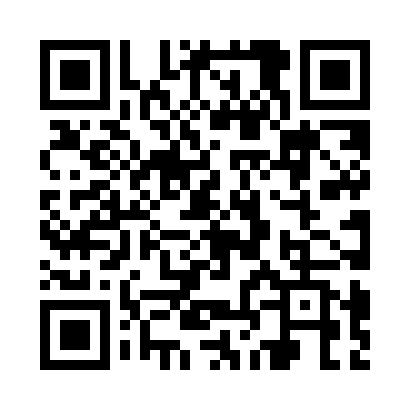 Prayer times for Leshishte, BulgariaMon 1 Apr 2024 - Tue 30 Apr 2024High Latitude Method: Angle Based RulePrayer Calculation Method: Muslim World LeagueAsar Calculation Method: HanafiPrayer times provided by https://www.salahtimes.comDateDayFajrSunriseDhuhrAsrMaghribIsha1Mon5:287:031:245:547:469:162Tue5:267:011:245:557:479:173Wed5:247:001:245:557:489:184Thu5:226:581:235:567:499:205Fri5:206:561:235:577:509:216Sat5:186:551:235:587:529:237Sun5:166:531:225:587:539:248Mon5:146:511:225:597:549:259Tue5:126:501:226:007:559:2710Wed5:106:481:226:007:569:2811Thu5:086:471:216:017:579:2912Fri5:066:451:216:027:589:3113Sat5:046:431:216:027:599:3214Sun5:026:421:216:038:009:3415Mon5:006:401:206:048:019:3516Tue4:586:391:206:048:029:3717Wed4:566:371:206:058:039:3818Thu4:546:361:206:068:059:4019Fri4:536:341:206:068:069:4120Sat4:516:331:196:078:079:4221Sun4:496:311:196:088:089:4422Mon4:476:301:196:088:099:4523Tue4:456:281:196:098:109:4724Wed4:436:271:196:108:119:4825Thu4:416:251:186:108:129:5026Fri4:396:241:186:118:139:5227Sat4:376:221:186:128:149:5328Sun4:356:211:186:128:159:5529Mon4:336:201:186:138:179:5630Tue4:326:181:186:138:189:58